ㆍ교회당예배: 매주일 15시 예배, 실시간으로 비대면 예배 드릴 수 있습니다.ㆍ예배시간변경: 다음 주일엔 12시 30분에 예배드립니다.ㆍ매일성경 7,8월호가 도착했습니다.ㆍ뒤메나라 모임: 6월 23일(목) 20시. 다른 나라 식구들도 함께 하실 수 있습니다.ㆍ어린이연합여름성경학교: 6월 27일(월),28일(화) 10시-17시, 쾰른한빛교회                     주제: 하나님이 나를 사용하세요. 강사: 정희경 목사ㆍ청소년연합수련회 JC캠프: 7월 1일(금),2일(토), 뒤셀도르프, 쾰른, 프랑크푸르트ㆍNRW교회연합회 목회자 모임: 6월 13일(월) 12시 에센한인교회 ㆍ생일: 이재완, 두리노아, 천춘자, 김혜경, 박유진 ** 함께 기도합시다 ** 1)은혜롭고 안전한 예배드리게 하소서. 2)모이기에 힘써, 배움과 교제의 기쁨 누리게 하소서.3)코로나19를 넘어서 온전한 일상을 회복해 가게 하소서. 4)스스로를 깊이 돌아보고, 삶 속에 변화를 만들어가게 하소서.5)공의와 평화의 주여, 우크라이나 땅에서 전쟁이 속히 끝나게 하소서.◆말씀일기 일정일/삼상22:1-23    월/삼상23:1-14     화/삼상23:15-29     수/삼상24:1-22목/삼상25:1-22    금/삼상25:23-44    토/삼상26:1-12      일/삼상26:13-25◆114 운동-하루(1) 한번(1) 말씀일기 & 성경 (4)장 통독(성경 200독 대행진: 198독) ◈ 예배위원 안내 ◈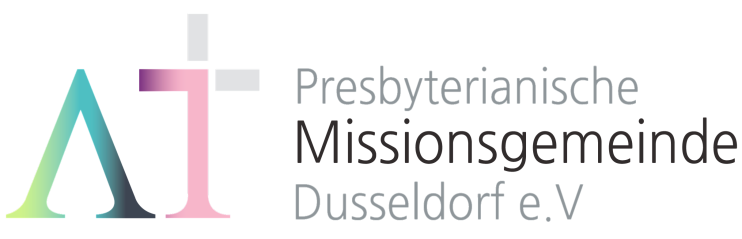      “서로 위로하라”(살전4:18) 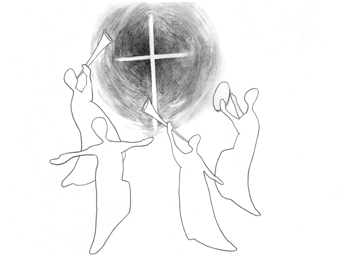 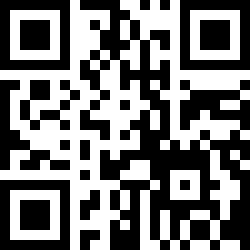 1983년 5월8일 창립     뒤셀도르프선교교회                 교회 홈페이지 duemission.de                  교회주소Alte-Landstr. 179, 40489 Düsseldorf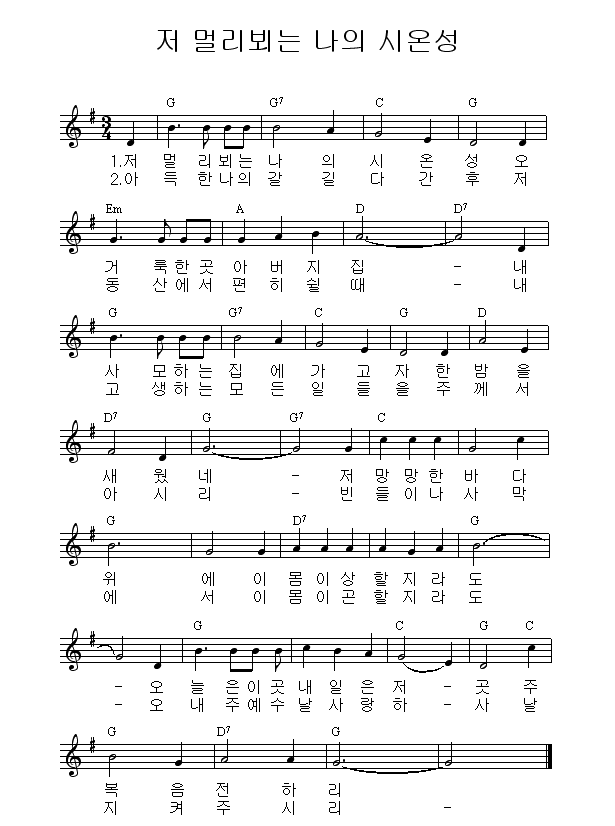 인도: 손교훈 목사※ 표는 일어섭니다.**교회 구좌**Ev. Presbyterianische Kirchengemeinde e.V. Bank: Stadtsparkasse Düsseldorf IBAN: DE61 3005 0110 1008 4019 016월 12일6월 19일6월 26일7월 3일예배기도서연주김다니엘한명일단주현말씀일기김평님박희영한상철X안내위원                                   예배부                                   예배부                                   예배부                                   예배부헌금위원김종권 이재완김종권 이재완김종권 이재완김종권 이재완※입례송/Eingangslied ……………. 왕이신 나의 하나님 ………………… ※예배부름/Eingangsgebet ………………………………...........……………………………………………….............다함께인도자다함께인도자다함께인도자※찬송/Gemeindelied ……….......................….…… 2장 ……...................................※찬송/Gemeindelied ……….......................….…… 2장 ……...................................다 함 께※신앙고백/Glaubensbekenntnis   …………………………………………..................※신앙고백/Glaubensbekenntnis   …………………………………………..................다함께성시교독/Wechselwort …………………. 교독문 37번 ……………...............성시교독/Wechselwort …………………. 교독문 37번 ……………...............다함께찬송/Gemeindelied  …………………..…………. 379장 ……….………………..……찬송/Gemeindelied  …………………..…………. 379장 ……….………………..……다함께기도/Gebet  …….................…………...................................................…………..............말씀일기/Bibeltagebuch ……………………………………………………………………...찬양/Chor  ………………............. 주 은혜가 나에게 족하네 …..……..기도/Gebet  …….................…………...................................................…………..............말씀일기/Bibeltagebuch ……………………………………………………………………...찬양/Chor  ………………............. 주 은혜가 나에게 족하네 …..……..서연주 교우김평님 집사서민규 집사성경봉독/Text zur Predigt ……….…. 창세기 12:1-9 ………………….……성경봉독/Text zur Predigt ……….…. 창세기 12:1-9 ………………….……인도자.설교/Predigt ..…...…........................  믿음으로 산다는 것 ……................설교/Predigt ..…...…........................  믿음으로 산다는 것 ……...............손교훈 목사찬송/Gemeindelied ................ 저 멀리 뵈는 나의 시온성 ………..봉헌/Kollekte………..........................................................................................................찬송/Gemeindelied ................ 저 멀리 뵈는 나의 시온성 ………..봉헌/Kollekte………..........................................................................................................다  함  께다  함  께교제/Bekanntmachung………………………………………………………………................교제/Bekanntmachung………………………………………………………………................다함께※주기도송/Vaterunser……………………………………………………………………………※주기도송/Vaterunser……………………………………………………………………………다함께※축도/Segen   ………………………….……………………………………………......................※축도/Segen   ………………………….……………………………………………......................손교훈 목사